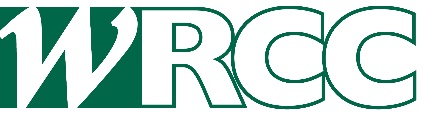 Community Meals ServiceWe are pleased to announce that WRCC is planning to launch a new Community Meals service.Initially, the service will be very similar to that run by Apetito – we will deliver a hot meal to you during a specified time slot, check you are well and plate up your food where necessary. However, we do have ambitious plans for the future.We have attempted to answer a few questions below, but you need to register your interest so we can keep you informed. You can do this by:Telephone: 	call 01789 842182Post: 		return the completed form belowE-mail: 	send us an e-mail to cms@wrccrural.org.ukWe will keep you informed of our progress and hope to have the service up and running very soon.I consent that WRCC hold my personal details in an electronic database and contact me about the community meals service. My data will not be used for any other purpose and will be safely removed after launching the service.Please return your completed form to:WRCC, Warwick University – Wellesbourne Campus, Warwick CV35 9EFWho is WRCC?WRCC is a local registered charity that aims to support communities in Warwickshire and Solihull, focussing on rural communities. We’ve been around since 1937 and currently run community transport services, Warm Hubs, an oil buying syndicate and work in affordable housing and village halls. You can find out more about us on our website: www.wrccrural.org.ukHow will the new service work?We hope it will be very similar to the way Apetito has operated in the past, though we have big ambitions to improve the service in the future.What will the new service offer?The service will offer similar food options. You will still be able to order special dietary choices. In time, you will also be able to order an evening snack. Where necessary, our staff will come into your home to plate up your meal and check everything is OK. Who will be visiting my home?All our staff will be fully trained and DBS checked.When will the service start?We hope to make the service available again in late June 2023.How much will it cost?When Apetito decided to stop running the service, Warwickshire County also decided not to commission a community meals service. Unfortunately, this means that the meals will not be subsidised anymore and we will also have to charge VAT. This is likely to increase the cost of the service to around £9.50 per meal, but we are working hard to reduce this if we can.Register your interest and we will write to you with more details as soon as possible.TitleMr/Mrs/Ms/OtherFirst NameLast NameAddressTownCountyPostcodeTelephone NumberMobile NumberE-mail AddressSignedDate